14 September 2020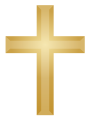 Holy Cross Day                                                                                                                                                                     ‘8 to 8’ Day of Prayer for the Mission and Ministry of the Church                                   in the Parishes and Chaplaincies of the Leigh Deanery                                                           and for members of the Bishop’s Leadership Team ‘Christ abolished the law with its commandments and ordinances,                                                                              that he might create in himself one new humanity in place of the two,                                                                    thus making peace, and might reconcile both to God in one body through the cross’                               Ephesians 2.15,16Join us throughout Holy Cross Day as we pray for the parishes and chaplaincies                                                                                                                                        of the Leigh Deanery and for the Bishop’s Leadership Team here in the Diocese of Manchester                                              at this time of change and opportunity.0800 to 0900:	Astley: St Stephen’s                                                                                                                           0900 to 1000:	Atherton with Hindsford: St John’s, George’s and St Philip’s                                                         1000 to 1100:	Bedford: St Thomas and All Saints                                                                                                       1100 to 1200:  	Chaplaincies across the deanery                                                                                                    1200 to 1300:	Christ Church Pennington and Leigh Sports Village                                                                        1300 to 1400:	Howe Bridge: St Michael’s and All Angels                                                                                        1400 to 1500:	Leigh: St Mary’s                                                                                                                                       1500 to 1600:	Mosley Common: St John’s                                                                                                                      1600 to 1700:	Tyldesley: St George’s                                                                                                                       1700 to 1800:	Westleigh: St Paul’s                                                                                                                            1800 to 1900:	Westleigh: St Peter’s                                                                                                                                1900 to 2000:	The Archdeaconry of Salford and our wider Diocese of Manchester            		including Zoom Evening Prayer @ 1930                                                                                                                   			Email atmcteamclerk@gmail.com for Zoom CodesCollect for Holy Cross DayAlmighty God who is the passion of your blessed Son made an instrument                                                                  of painful death to be for us the means of life and peace:                                                                                       grant us so to glory in the cross of Christ that we may gladly suffer for his sake;                                                   who is alive and reigns with you in the unity of the Holy Spirit,                                                                               one God, now and for ever.                                                                                                                                         Amen.